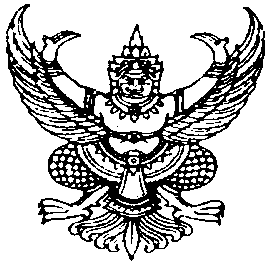 ประกาศเทศบาลตำบลไม้เรียงเรื่องนโยบายคุณธรรมและจริยธรรม………………………………………………………เพื่อให้พนักงานเทศบาล ลูกจ้างประจำ และพนักงานจ้าง ของเทศบาลตำบลไม้เรียง  อำเภอฉวาง  จังหวัดนครศรีธรรมราช มีคุณธรรมและจริยธรรม และยึดถือเป็นแบบแผนและแนวทางในการปฏิบัติตนและปฏิบัติงาน เทศบาลตำบลไม้เรียง จึงประกาศคุณธรรมและจริยธรรมให้พนักงานเทศบาล ลูกจ้างประจำ และพนักงานจ้าง ของเทศบาลตำบลไม้เรียงถือปฏิบัติ ดังนี้1. พึงดำรงตนให้ตั้งมั่นอยู่ในศีลธรรม ปฏิบัติหน้าที่ด้วยความซื่อสัตย์สุจริต เสียสละ และมีความรับผิดชอบ2. พึงปฏิบัติหน้าที่อย่างเปิดเผยโปร่งใสพร้อมให้ตรวจสอบ3. พึงให้บริการด้วยความเสมอภาค สะดวก รวดเร็ว มีอัธยาศัยไมตรี โดยยึดประโยชน์ของประชาชนเป็นหลัก4. พึงปฏิบัติหน้าที่โดยยึดผลสัมฤทธิ์ของงานอย่างคุ้มค่า5. พึงพัฒนาทักษะ ความรู้ ความสามารถ และตนเองให้ทันสมัยอยู่เสมอทั้งนี้ ตั้งแต่บัดนี้เป็นต้นไปประกาศ  ณ  วันที่  25 มิถุนายน  พ.ศ. 2562ชัยศรี  มีพัฒน์(นายชัยศรี  มีพัฒน์)นายกเทศมนตรีตำบลไม้เรียง